Пояснительная записка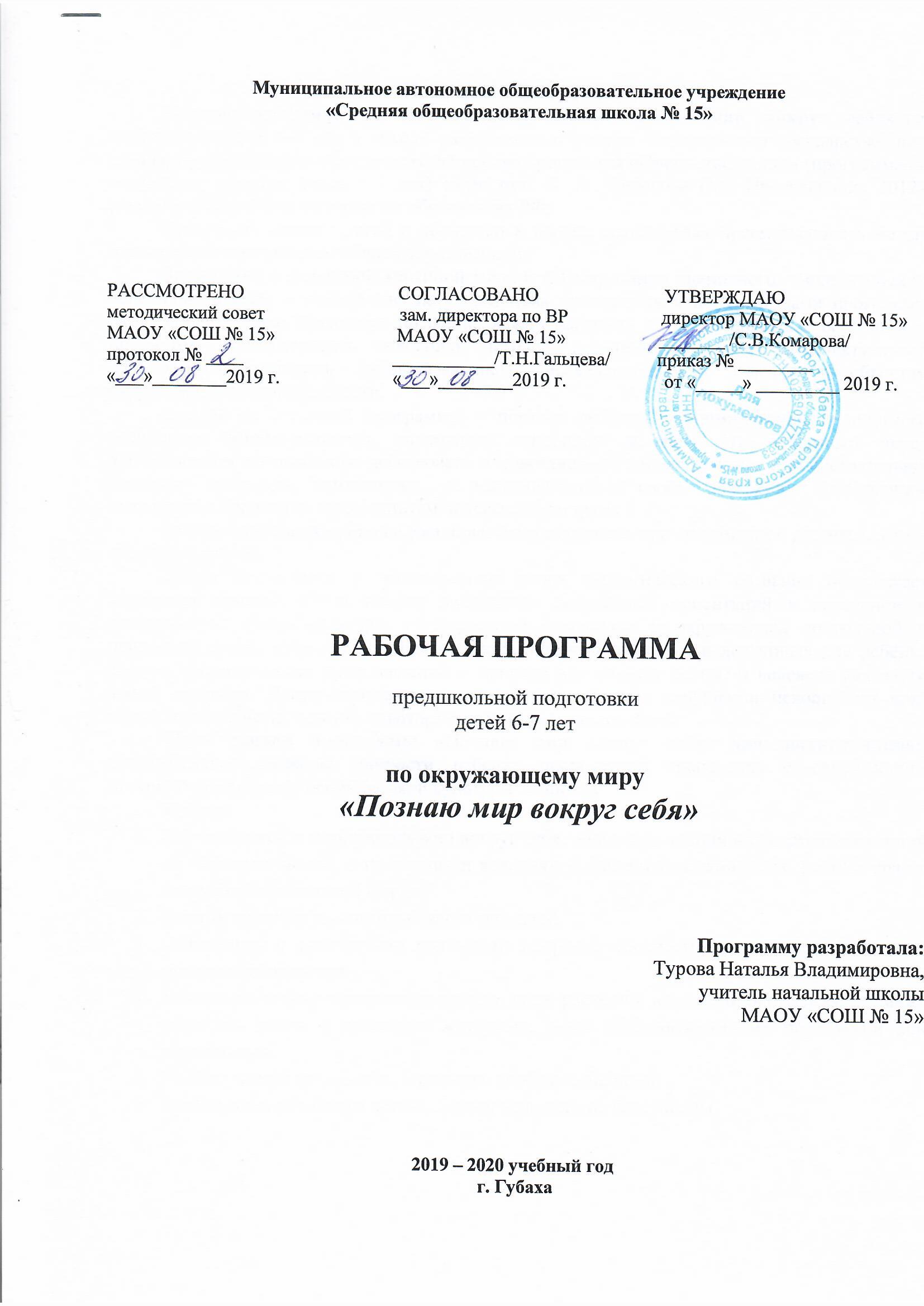 Рабочая программа по окружающему миру «Познаю мир вокруг себя» для подготовки детей 6-7 лет к школе разработана с учетом Федерального государственного стандарта дошкольного образования, на основе программы «Преемственность» (программа по подготовке к школе детей 5-7 лет) науч. рук. Н. А. Федосова (М.: Просвещение, 2012), рекомендованной Министерством образования РФ.Программа готовит детей к обучению в школе, осуществляя преемственность между дошкольным и начальным общим образованием.Знакомство  с  целостной  картиной  мира  и  формирование  оценочного, эмоционального  отношения  к  миру  – важнейшие  линии  развития  личности ребёнка  средствами  курса  окружающего  мира.  Организуя  познание,  важно раскрыть  детям  сущностные  особенности  предметов,  способствовать освоению  методов  познания  и  видов  интеллектуальной  деятельности, развивать  наблюдательность,  исследовательский  подход  к  объектам окружающей действительности. Важная  цель  данного  курса  –  помощь  ребёнку  в  формировании личностного  восприятия,  эмоционального,  оценочного  отношения  к    миру. Это  открывает  перед  дошкольником  возможности  действовать  в повседневной  жизни  разумно  и  самостоятельно,  позволяет  понимать, осмысливать и реализовывать в своём поведении нравственное отношение к предметам как результатам человеческого труда. Знакомство  с  техникой,  машинами  и  механизмами,  свойствами  и разновидностями  различных  материалов  на  основе  опытно- экспериментальной  деятельности,  разнообразными  видами  труда  взрослых, профессиями  обеспечивает  дальнейшее  вхождение  ребёнка  в  современный мир, приобщение к его ценностям. Знания о явлениях природы расширяются, уточняются при знакомстве  с  растительным  и  животным  миром  в  разных  уголках  планеты.  Особое внимание  уделяется  формированию  у  детей  обобщённых  представлений  на основе  выделения  характерных  и  существенных  признаков  природных объектов и зонЗнакомство  с  целостной  картиной  мира  и  формирование  оценочного, эмоционального  отношения  к  миру  – важнейшие  линии  развития  личности ребёнка  средствами  курса  окружающего  мира.  Организуя  познание,  важно раскрыть  детям  сущностные  особенности  предметов,  способствовать освоению  методов  познания  и  видов  интеллектуальной  деятельности, развивать  наблюдательность,  исследовательский  подход  к  объектам окружающей действительности. Важная  цель  данного  курса  –  помощь  ребёнку  в  формировании личностного  восприятия,  эмоционального,  оценочного  отношения  к    миру. Это  открывает  перед  дошкольником  возможности  действовать  в повседневной  жизни  разумно  и  самостоятельно,  позволяет  понимать, осмысливать и реализовывать в своём поведении нравственное отношение к предметам как результатам человеческого труда. Знакомство  с  техникой,  машинами  и  механизмами,  свойствами  и разновидностями  различных  материалов  на  основе  опытно- экспериментальной  деятельности,  разнообразными  видами  труда  взрослых, профессиями  обеспечивает  дальнейшее  вхождение  ребёнка  в  современный мир, приобщение к его ценностям. Знания о явлениях природы расширяются, уточняются при знакомстве  с  растительным  и  животным  миром  в  разных  уголках  планеты.  Особое внимание  уделяется  формированию  у  детей  обобщённых  представлений  на основе  выделения  характерных  и  существенных  признаков  природных объектов и зонЗнакомство  с  целостной  картиной  мира  и  формирование  оценочного, эмоционального  отношения  к  миру  – важнейшие  линии  развития  личности ребёнка  средствами  курса  окружающего  мира.  Организуя  познание,  важно раскрыть  детям  сущностные  особенности  предметов,  способствовать освоению  методов  познания  и  видов  интеллектуальной  деятельности, развивать  наблюдательность,  исследовательский  подход  к  объектам окружающей действительности. Важная  цель  данного  курса  –  помощь  ребёнку  в  формировании личностного  восприятия,  эмоционального,  оценочного  отношения  к    миру. Это  открывает  перед  дошкольником  возможности  действовать  в повседневной  жизни  разумно  и  самостоятельно,  позволяет  понимать, осмысливать и реализовывать в своём поведении нравственное отношение к предметам как результатам человеческого труда. Знакомство  с  техникой,  машинами  и  механизмами,  свойствами  и разновидностями  различных  материалов  на  основе  опытно- экспериментальной  деятельности,  разнообразными  видами  труда  взрослых, профессиями  обеспечивает  дальнейшее  вхождение  ребёнка  в  современный мир, приобщение к его ценностям. Знания о явлениях природы расширяются, уточняются при знакомстве  с  растительным  и  животным  миром  в  разных  уголках  планеты.  Особое внимание  уделяется  формированию  у  детей  обобщённых  представлений  на основе  выделения  характерных  и  существенных  признаков  природных объектов и зонЗнакомство  с  целостной  картиной  мира  и  формирование  оценочного, эмоционального  отношения  к  миру  – важнейшие  линии  развития  личности ребёнка  средствами  курса  окружающего  мира.  Организуя  познание,  важно раскрыть  детям  сущностные  особенности  предметов,  способствовать освоению  методов  познания  и  видов  интеллектуальной  деятельности, развивать  наблюдательность,  исследовательский  подход  к  объектам окружающей действительности. Важная  цель  данного  курса  –  помощь  ребёнку  в  формировании личностного  восприятия,  эмоционального,  оценочного  отношения  к    миру. Это  открывает  перед  дошкольником  возможности  действовать  в повседневной  жизни  разумно  и  самостоятельно,  позволяет  понимать, осмысливать и реализовывать в своём поведении нравственное отношение к предметам как результатам человеческого труда. Знакомство  с  техникой,  машинами  и  механизмами,  свойствами  и разновидностями  различных  материалов  на  основе  опытно- экспериментальной  деятельности,  разнообразными  видами  труда  взрослых, профессиями  обеспечивает  дальнейшее  вхождение  ребёнка  в  современный мир, приобщение к его ценностям. Знания о явлениях природы расширяются, уточняются при знакомстве  с  растительным  и  животным  миром  в  разных  уголках  планеты.  Особое внимание  уделяется  формированию  у  детей  обобщённых  представлений  на основе  выделения  характерных  и  существенных  признаков  природных объектов и зон	Знакомство с целостной картиной мира и формирование оценочного, эмоционального отношения к миру – важнейшие линии развития личности ребёнка средствами программы окружающего мира. Организуя познание, важно раскрыть детям сущностные особенности предметов, способствовать освоению методов познания и видов интеллектуальной деятельности, развивать наблюдательность, исследовательский подход к объектам окружающей действительности.	Важная цель данной программы – помощь ребёнку в формировании личностного восприятия, эмоционального, оценочного отношения к миру. Это открывает перед дошкольником возможности действовать в повседневной жизни разумно и самостоятельно, позволяет понимать, осмысливать и реализовывать в своём поведении нравственное отношение к предметам и результатам человеческого труда.	Знания о явлениях природы расширяются, уточняются при знакомстве с растительным и животным миром.  	Задача воспитания у дошкольников основ экологического сознания продолжает оставаться главной. Сюда входит воспитание ценностных ориентаций в поведении и деятельности, обеспечивающих ответственное отношение к окружающей социальной и природной среде, здоровью, следование экологическим правилам в доступных для ребёнка формах; формирование представлений о природе как едином целом, о человеке как части живой природы. Детям помогают понять роль человека в нарушении целостности всей экосистемы планеты, освоить некоторые правила поведения в ней.	 Цель данной программы «Познаю мир вокруг себя» для дошкольников:  познавательное развитие личности ребенка посредством знакомства с окружающим миром. Формирование основ базовой культуры личности.Задачи:Научить детей воспринимать мир вокруг себя, обогащать знания и представления детей об обществе людей, о предметах и явлениях, о растениях и животных, родном крае в доступной и наглядной форме.Развить кругозор и словарный запас малышей.Ознакомить с различными явлениями природы, соотнести их с реальной жизнью методом наблюдения.Узнать названия, описание внешнего вида растений внешнего окружения, а также различать диких и домашних животных, уметь объяснять, какими признаками они различаются.Развить мышление, память, внимание, воображение детей.Помочь адаптироваться детям к новым условиям на базе школы.Каждая тема изложена с учётом принципа интеграции, т.е. в занятия по окружающему миру включён материал по развитию речи, логике, подготовке руки к письму и т.д. Кроме того, учтены и другие принципы организации развивательно-познавательной деятельности: содержательная целостность материала, его доступность, системность, научность, последовательность.Курс охватывает четыре тематических направления:«Природа вокруг тебя» (7 часов);«Мир неживой природы» (8 часов);«Мир живой природы» (14 часов);«Вселенная. Природа космоса» (1 часов).Предложенные задания выполняют три основные функции:обучающую (расширение знаний об окружающем мире);воспитательную (воспитание экологической культуры общения с миром природы, бережного отношения к окружающей среде);развивающую (формирование навыков наблюдать, исследовать, анализировать, выделять главное и обосновывать своё мнение, выполнять сериацию и классификацию). Некоторые занятия предполагают проведение элементарных опытов, что очень важно для развития познавательной активности детей. Дидактические игры, стихи, пословицы, загадки, народные приметы, запоминалочки, сделают учебно-воспитательный процесс более интересным. Занятия проводятся в занимательной, игровой форме, что не утомляет ребенка и способствует лучшему восприятию нового материала. Сроки реализации программы:октябрь-апрель 2019-2020 г.г.Программа по окружающему миру «Познаю мир вокруг себя» предназначена для детей 6-7 лет, которые готовятся поступить в 1 класс и рассчитана на 30 часов. Обучение проводится со всей группой присутствующих детей. Расписание занятий: 1 раз в неделю, в понедельник в 17.00 ч. Продолжительность занятия 30 – 35 мин. Планируемые результаты:владеть универсальными предпосылками учебной деятельности – уметь работать по правилу и образцу, слушать взрослого и выполнять его инструкции;распознавать на рисунках и в природе изученные растения и животных;перечислять в правильной последовательности времена года и кратко характеризовать их признаки;применять усвоенные знания и способы деятельности для решения новых познавательных задач, предлагать собственный замысел конструктивной деятельности и воплощать его в рисунке, поделке, модели и т.д.;проявлять осторожное и осмотрительное отношение к потенциально опасным для человека ситуациям;соблюдать элементарные правила безопасности дорожного движения и безопасного поведения в мире природы;проявлять заинтересованное и бережное отношение к природному окружению, соблюдать простейшие правила поведения в природе;расширять представления детей о родной стране, крае, поселке, о труде людей; дать представления о школе и правилах поведения учащихся в ней детей;расширять представления детей о предметах, их существенных признаках и классификации.	Список литературы:Белова Е.В., Глухова Л.Н. Азбука маленького пермяка, или Путешествие по родному краю. – М.: Планета, 2019.Волкова Е.В. Окружающий мир. Задания для формирования предметных и метапредметных умений. Москва: Интеллект-Центр, 2017Федиенко В.В, Волкова Ю.С. Школа для дошколят. «Окружающий мир». Рабочая тетрадь. 6-7 лет. Издательство ООО «Росмэн», 2016.Тематическое планированиезанятий по окружающему миру «Познаю мир вокруг себя»Количество часов: 30№ п.п.Тема занятияКол-во часовПримечаниеРаздел «Природа вокруг нас»Раздел «Природа вокруг нас»Раздел «Природа вокруг нас»Раздел «Природа вокруг нас»1.Живая и неживая природа.12.Взаимосвязи в природе.13.Значение природы в жизни человека.14.Бережное отношение к природе.15.Изменения в живой и неживой природе.1Раздел «Мир неживой природы»Раздел «Мир неживой природы»Раздел «Мир неживой природы»Раздел «Мир неживой природы»6.Солнце. Значение света и тепла в природе.17.Облака.18.Вода. Состояние воды.19.Вода и её значение. Бережное отношение к воде.110.Природные явления: дождь, туман, роса.111.Воздух. Значение воздуха.112.Ветер. Свойства ветра.113.Почва. Значение почвы в природе.1Раздел «Мир живой природы»Раздел «Мир живой природы»Раздел «Мир живой природы»Раздел «Мир живой природы»14.Строение растений. Разнообразие растительного мира.115.Деревья. Виды деревьев.116.Деревья, кусты и их плоды.117.Травянистые растения.118.Комнатные растения. Уход за комнатными растениями.119.Овощи и фрукты.120.Грибы. Виды грибов.1Раздел «Природа вокруг тебя»Раздел «Природа вокруг тебя»Раздел «Природа вокруг тебя»Раздел «Природа вокруг тебя»21.Изменения в живой и неживой природе зимой.1Раздел «Мир живой природы»Раздел «Мир живой природы»Раздел «Мир живой природы»Раздел «Мир живой природы»22.Животные. Разнообразие животного мира.123.Дикие животные.124.Домашние животные.125.Птицы. Группы птиц.126.Рыбы. Виды рыб.127.Насекомые. Признаки насекомых.1Раздел «Природа вокруг тебя»Раздел «Природа вокруг тебя»Раздел «Природа вокруг тебя»Раздел «Природа вокруг тебя»28.Изменения в живой и неживой природе весной.1Раздел «Мир живой природы»Раздел «Мир живой природы»Раздел «Мир живой природы»Раздел «Мир живой природы»29.Природа России. Охрана природы. Красная книга России.1Раздел «Вселенная. Природа космоса»Раздел «Вселенная. Природа космоса»Раздел «Вселенная. Природа космоса»Раздел «Вселенная. Природа космоса»30.Планеты Солнечной системы. Спутник Земли – Луна. Звёзды.1